Государственное бюджетное общеобразовательное учреждениесредняя общеобразовательная школа №422Кронштадтского района Санкт-ПетербургаУчебно-исследовательская работа Моя будущая профессия.Проблемы выбора профессии.Кронштадт 2019ОглавлениеВВЕДЕНИЕНастоящее содержание данного индивидуального учебного проекта посвящено факторам выбора профессий. В нашем мире существует великое множество различных профессий, посвященных разнообразным отраслям нашего общества, будь то социальная, политическая, экономическая или духовная. Я считаю, выбор профессии – очень важный шаг в нашей жизни, совершая который мы должны понимать о последствиях и, конечно же, думать о нашем будущем.В современном мире существует бесконечное количество средств массовой информации: газеты, радиопередачи, телевизионные новости и, конечно же, нельзя обделить Интернет со своими разными социальными сетями, которые оставляют большой отпечаток в наших головах, иногда даже полностью меняют человека: его ценности, мнение, окружающих людей. Многие подростки большинство своего свободного времени (а иногда даже несвободного) проводят в интернете. Причем по исследованиям ученых, дети используют его для переписок в социальных сетях или просмотрам незначимых новостей, а меньшая доля времени уходит на поиск какой-то информации по учебе и так далее. Именно этим, на мой взгляд, сейчас пользуются рекламодатели для привлечения внимания к своей компании. Но, конечно же, это один из немногих факторов, который я привел в пример.АКТУАЛЬНОСТЬНа мой взгляд, актуальна эта тема будет всегда, хотя сама идея не из новых. Но сколько людям не давай времени на раздумья о чем-то важном, они не смогут дать точный ответ, возможно, будут колебаться до конца.Итак, если говорить об актуальности — это степень важности в данный момент и в данной ситуации. Наша ситуация, к примеру, это школа, которая полностью заполнена учениками, даже не думавшими о своем будущем. Если брать пример из своего личного опыта, то только 10 % моих знакомых, одноклассников и друзей могут с уверенностью сказать, кем они хотят стать, почему и в какой ВУЗ решили поступать. И это даже после многочисленных разговоров с психологами и учителями по различным методикам.Наш мир так велик, что, я уверен, есть люди, которые совершили ошибку при выборе профессии или ее отрасли, возможно, они выбрали профессию по совету родителей или же по значимости в стране (опять же информацию о популярности профессий распространяют буквально везде) и теперь работают не в полную мощь, у них нет цели ходить на работу и приходится обходиться без получения удовольствия от работы. Ведь если не получать удовлетворения от проделанных действий, человек не захочет продвигаться дальше, развивать свои способности — идти вверх по карьерной лестнице. К сожалению, иногда люди просто не могут позволить себе такую возможность — идти к своей мечте, к своей собственной цели. Это может быть нехватка времени или проблема в семье — причин слишком много, а проблема одна, и как с этим бороться и направлять людей к их призванию никто не знает. ПРОБЛЕМАМинусы факторов выбора профессий на лицо. Человек, полностью погрузившийся в средства массовой информации, свои увлечения, в мнения своих друзей или знакомых и так далее, совершенно может не заметить голос своего сердца и разума, которые могут помочь выбрать ему достойную профессию и не сделать поспешных выборов. Поэтому ребенка с раннего возраста нужно направлять на различные виды деятельности, тогда и будет видно, что дается ребенку, а что создано не для него. Деятельность, которая хорошо получается нужно развивать и совершенствовать. Взрослея, человек сам сможет расставить приоритеты и осознанно выбрать профессию, не поддаваясь на уговоры посторонних людей или актуальность каких-либо рабочих мест.ЦЕЛЬЧему же я посвящаю свой проект? С какой целью его пишу?Я хочу выявить основные факторы выбора профессии, чтобы люди, перед которыми стоял такой выбор, рассчитывали только на себя, на свой чувственный или разумный выбор, а не посторонние взгляды и указания внешнего мира. Человек должен сам решить для себя, чего хочет и кем себя видит, несколько раз проанализировать и сделать окончательный, решающий выбор, который приведет его к истине, к его предназначению.ЗАДАЧИВ связи с выбранной целью, передо мной выстраивается ряд задач, через которые мне придется пройти:исследование литературы по теме профессионального определения;выявление достаточного количества факторов выбора профессии;выделение наиболее значимых факторов выбора человеком профессии;подготовка небольшого компактного буклета «Выбор профессии».МЕТОДИКАКакой методикой я буду пользоваться для совершения всех задач, которые я поставил перед собой? Существуют три методики исследования:1.Теоритические — моделирование, абстрагирование, анализ и синтез;2.Эмпирические — наблюдение, сравнение, эксперимент;3.Математические — статистические.На мой взгляд, эмпирическая методика подходит для моей темы проекта. Я на своем опыте могу сам сделать выводы и провести необходимые действия для поиска истины.1. Проблемы выбора профессии.Каждый человек в своей жизни хотя бы один раз сталкивается с проблемой самоопределения. И задумываться над этой проблемой приходится уже в школьные годы, когда молодой человек или девушка чаще всего еще очень смутно представляют себе свое ближайшее будущее. Сразу возникает множество различных вопросов:Какие профессии существуют вообще?Какую профессию непосредственно выбрать для себя?Куда пойти учиться или работать дальше?Какие вузы готовят специалистов по выбираемой профессии?Как правильно подготовиться к поступлению?Сколько лет необходимо учиться, чтобы овладеть выбранной профессией? и т. д.Чтобы ответить на все эти и многие другие вопросы необходимо помнить, что не способных вообще людей нет. Каждый человек способен что-то делать и делать хорошо, надо только понять к чему он больше склоняется и к чему у него больше способностей. Для этого необходимо самопознание себя как личности, личности со своими индивидуально - психологическими особенностями, интересами, потребностями. Если одних интересуют специальности, связанные с техническими предметами, то другие склонны к предметам гуманитарным, третьи чувствуют в себе способность к общению с людьми, а четвертые интересуются миром творческих профессий. И каждый на своем месте сможет стать хорошим специалистом, если правильно и вовремя разглядит в себе свойственные только ему способности, чтобы в дальнейшем развить свои профессиональные качества. Также необходимо правильно рассчитать свои возможности. Иногда бывает так, что человек не соизмеряет свои интересы и желания со своими способностями и возможностями. Два понятия «хочу» заниматься интересующим меня делом и «могу» сделать его хорошо или даже лучше других, не всегда соизмеримы. Необходимо адекватно оценивать свои возможности с требованиями, предъявляемыми выбранной профессии и учитывать непосредственно уровень своего развития с желаемым профессиональным уровнем. А хороший специалист на любом уровне одинаково необходим.Приблизительно 80% старшеклассников выбор своей будущей профессии обосновывают своими собственными интересами и около 20% - связывают его со своими способностями.О том, откуда старшеклассники черпают информацию и получают сведения о своей будущей профессии и в каком процентном соотношении можно судить по результатам, представленным ниже:при посещении учебного заведения;от родителей;от друзей;из бесед со специалистом;из телевизионных и радиопередач.Необходимо отметить главную составляющую при выборе профессии - это семья. Ее помощь и поддержка во всех жизненно важных обстоятельствах связаны с детьми в течение всей их жизни. И в период формирования у ребенка интереса к вступлению во взрослую жизнь, а это, прежде всего, выбор профессии родители должны готовить своих детей к тому моменту, когда ребенок должен будет сделать свой самостоятельный шаг на пути его профессионального становления. От того, как будет сформировано и направлено отношение ребенка на себя, на его социальное окружение и на профессиональную деятельность будет зависеть, как сложится вся его дальнейшая жизнь. Кто как не родитель, наблюдая за своим ребенком, может подсказать, дать важный и своевременный совет исходя из особенностей развития, склонностей, интересов и поведения своего ребенка. Конечно, это ответственный поступок со стороны родителей и не каждый готов к нему, но он необходим. Разумеется, захочет ли сам ребенок воспользоваться этим советом или помощью со стороны родителей это другой вопрос, но родители обязаны высказать свою точку зрения по этому поводу.К сожалению более 60% родителей сегодняшних выпускников не берут на себя груз такой ответственности, а полностью возлагают его на неокрепшие плечи своих детей или педагогов. Менее 10% выпускников обосновывают свой профессиональный выбор традициями своей семьи. Оставшиеся 30% это те, кто при выборе своей будущей профессии учитывал рекомендации родителей, близких, педагогов и друзей.О том, что привлекает старшеклассников в будущей профессии, какие приоритеты они расставляли в 2003 – 2004 учебном году и в 2007 – 2008 учебном году делая свой профессиональный выбор можно судить по сравнительной таблице, приведенной ниже:Сводная таблица приоритета интересов выбираемой профессииАнализируя данные таблицы можно сделать следующие выводы, что если в 2003 – 2004 учебном году в будущей профессии старшеклассников привлекала высокая материальная обеспеченность, то есть состояться в жизни как высококвалифицированный специалист и получить высокооплачиваемую работу. То выпускники 2007 – 2008 учебного года хотели бы получить работу, приходя на которую можно было бы пообщаться, получить удовольствие от выполняемой работы с использованием современной техники.  Важность и возможность  широкого общения на работе  отмечают также и выпускники-2019. Материальная обеспеченность их интересует менее чем на 50%. Если выпускников-2004  волновала престижность той профессии, которую они выбрали, то выпускников-2008,  можно сказать, это мало интересует. А вот у выпускников 2019 года престижность  занимает второе место при выборе профессии.  Романтика профессии, влюбленность в дело, которое человек выбирает на сегодняшний день, возможность что-то сделать своими руками, как это не печально, и вовсе отсутствует.  Вместе с тем, необходимо   отметить, становятся все более востребованными  творческие  профессии. Героика профессий, таких как летчик – испытатель, спасатель, геолог – разведчик и т.д. в наше время отходит на второй план. Там, где человек может проявить свои человеческие качества: отвагу, смелость, решительность, силу воли, следовать возвышенным идеалам, проявлять чувство героизма и патриотизма остаются сегодня не востребованными.В наше сложное информационное время появилось так много новых профессий, а внутри каждой еще больше новых специальностей, в свою очередь каждая специальность несет в себе столько специальных терминов и определений, что специалисты одной профессии подчас не всегда понимают друг друга. Поэтому каждый специалист не должен замыкаться в рамках одной только своей специальности, а регулярно повышать свою профессиональную квалификацию и стараться соответствовать современным требованиям, предъявляемым к нему как к специалисту, но и к его профессии в целом.Если спросить у ребенка дошкольного возраста кем ты хочешь стать, то в ответ можно услышать конкретный ответ шофером, врачом, учителем и т. д. при этом дети иногда добавляют как папа или как мама. Когда этот же вопрос задаешь школьнику, а тем более старшекласснику, то ответ чаще всего звучит так: не знаю, еще не решил.Выбор профессии вопрос очень сложный даже для взрослого человека, а тем более для подростка. Люди, более старшего возраста, помнят 91-ый – 92-ой годы теперь уже прошлого двадцатого века, когда многие специалисты, у которых были семьи, дети остались без работы. Тогда снова люди стали перед выбором профессионального самоопределения. И с этой проблемой смогли справиться только те, у которых хватило силы воли, здравого смысла и конечно помощи близких людей. Многие люди начали осваивать новые профессии, стали поступать в вузы, с целью получить второе высшее образование. И только благодаря этому они сумели справиться с этой сложной проблемой.Сегодня в эпоху современных информационных технологий, разумеется, существует множество факторов, которые влияют на возникновение, формирование и развитие целостной полноценной личности, однако очень многое зависит от самой личности: от ее интересов, желаний, убеждений, способностей, целеустремленности, а главное от силы воли и работоспособности. Потому что без этих качеств молодой человек или девушка не смогут стать хорошими специалистами. Самоопределение не возможно без самопознания.Почему же современному молодому человеку или девушке в сегодняшней ситуации трудно сделать свой профессиональный выбор? Наверное, потому, что сегодняшняя молодежь мало читающая, мало интересующаяся, не посещающая выставки, музеи, театры, с ограниченным кругозором, с безразличным отношением к самопознанию, в основном своем составе инфантильная, но с огромными амбициями, претендующая на то, что реально выполнить не может, рассчитывающая на легкие деньги, а чаще всего на родительские. При этом связь с родителями как таковая разорвана с одной стороны по вине родителей, с другой - по вине детей. Также необходимо отметить и тот факт, что система профориентации, как и система профессионального технического образования, как государственные системы давно прекратили свое существование. А ведь как раз именно они занимались проблемой подготовки молодых кадров в деле их профессионального самоопределения. 2.  Работа будущего – какой она будет?Разумеется, ни один человек не может точно и полностью угадать будущее. История полна примеров неудачных прогнозов и пророчеств скажем, в начале ХХ века энтузиасты воздухоплавания обещали, что собственный самолет будет у каждой семьи; в середине века ожидалось, что повсюду будут разъезжать автомобили с атомными реакторами, а домашние кофеварки будут работать на атомных батарейках; а в 1970-е была популярна идея, что уже в начале XXI века люди будут жить на Марсе и на спутниках Юпитера. Но рядом с этими несостоявшимися прогнозами есть и множество примеров очень удачных предсказаний – к примеру, современные технологические успехи Японии и Южной Кореи основаны именно на использовании научного предсказания, а родоначальники знаменитой Кремниевой долины в США не только предугадали эпоху персональных компьютеров и Интернета,  но и сумели заработать на их появлении. Успешные предсказания основаны на точном понимании того, какие мощные социальные и технологические процессы (тренды) в настоящем меняют окружающий нас мир, создавая наше будущее. Так какие тенденции определяют будущее и работы, о каких изменениях мы можем говорить с большой уверенностью?2.1. Глобализация.Во-первых, мировая экономика (и российская экономика как часть большого мира) неизбежно будет двигаться в сторону все большей интеграции – и углубления региональной экономической специализации.Это значит, что сейчас нельзя сказать, в какой стране произведено то или иное сложное изделие, если автомобиль или компьютер сделан в Японии, то его компоненты поставляют три десятка стран мира, а нужное для их изготовления сырье – еще примерно сорок стран. Но даже если взять творческий продукт вроде мультфильма то уже сейчас его придумывают в Америке, рисуют в России, а трехмерную анимацию создают в Китае. Поэтому работники будущего должны будут уметь работать в мультиязычных и мультикультурных средах, участвуя в общении с партнерами со всего мира. Часть этих партнеров и сотрудников будет находиться в других странах – значит, стандартом становится не просто удаленная работа (когда работник работает из дома, связываясь с коллегами через Интернет), но и работа в распределенных командах (когда совместно работающие профессионалы могут находиться одновременно на нескольких континентах). Но помимо владения иностранным языком, надо будет уметь общаться на международных профессиональных языках – знать отраслевые требования, стандарты, используемые процессы. Кроме того, значительная часть работников должна будет разбираться не только в вопросах собственной отрасли, но и в отраслях своих поставщиков и своих потребителей – то есть владеть языком междисциплинарного общения, помогающим работать вместе людям из самых разных областей (скажем, психологу, музыканту и программисту, совместно делающим новую технологию ≪звукового SPA≫ для релаксации).2.2. Рост конкуренции в экономике. 	Во-вторых, развитие глобальной экономики создает все большую конкуренцию между производителями товаров и услуг. Это означает, что наиболее успешными оказываются в первую очередь компании, умеющие создавать новые продукты или услуги, быстро перестраиваться под запросы потребителя. Конкуренция между ними приводит к тому, что на рынке постоянно меняются правила игры – появляются новые продукты, которые вытесняют существующие и даже закрывают целые рынки (как автомобили вытеснили каретный транспорт, а мобильные телефоны заменили пейджеры).2.3. Рост клиентоориентированности.Высокая конкуренция требует от работника все лучшего понимания, что именно нужно потребителю – то есть учит быть клиентоориентированными.2.4. Переход – функции к работе в проектах.С другой стороны – из-за постоянно происходящих в экономике изменений сокращается число рабочих мест, где можно заниматься одним и тем же делом всю жизнь (например, работа бухгалтера или продавца), и появляется все больше мест, где работа организована виде набора разнообразных проектов. Поэтому умение не только работать в проектных командах, но и самому организовывать проекты становится критически важным для большинства работников будущего. Наконец, в ≪эпоху перемен≫ многим сотрудникам надо быть готовыми к работе в условиях высокой неопределенности, а значит, быстро принимать решения, реагировать на изменение условий работы, распределять и перераспределять ресурсы, управлять своим временем в условиях постоянно меняющегося потока рабочих задач.2.5. Автоматизация.Одно из самых важных изменений – повсеместное распространение технологий автоматизации. Понятно, что автоматизация ручного и даже интеллектуального труда началась не вчера (машины стали заменять людей в тяжелом ручном труде начиная с XVIII века, а уже в середине XX века компьютеры стали заменять расчетчиков). Но в последнее десятилетие этот процесс сильно ускорился – во-первых, потому что компьютеры массового пользования стали по-настоящему мощными и теперь способны выполнять работу, которую раньше мог выполнять только человек (скажем, идентифицировать преступников в толпе, распознавать раковую опухоль на томографическом снимке или даже писать новостные заметки), а во-вторых, потому что на глазах начинают дешеветь промышленные и домашние роботы. Автоматизация - требование глобальной конкуренции, о которой мы говорили выше, и она происходит в тех случаях, когда робот или программа оказывается производительнее или эффективнее, чем выполняющий ту же работу человек. По оценкам оксфордских исследователей из Martin School’s Programme on the Impacts of Future Technology, в течение ближайших двадцати лет до 45% существующих рабочих мест в развитых странах будут заменены роботами и компьютерными программами. Это не означает, что люди останутся совсем без работы, но они будут должны заняться такой работой, которую роботы выполнять не смогут. Значительная часть этой работы станет творческой – как следствие, способность к художественному творчеству из удела одиночек-творцов будет становиться массовым явлением. Во-вторых, все больше профессий будет связано с совместной деятельностью в группах – люди меньше будут работать с механизмами и больше с другими людьми. Поэтому одним из важных (и повсеместно распространенных) умений станет навык организации работы с отдельными людьми и коллективами.2.6. Интенсивное использование программируемых устройств.В мире, насыщенном автоматикой, компьютеры и роботы должны стать нам не конкурентами, а помощниками. Поэтому нужно будет уметь настраивать роботов и системы искусственного интеллекта под выбранные человеком задачи. Компьютерная грамотность, как мы ее понимаем сейчас,  умение пользоваться интернет-браузером, отправить электронную почту или написать текст в текстовом редакторе – будет необходимым, но совершенно недостаточным для работы навыком. Мир будущего предполагает, что почти каждый из работников обладает, как минимум, простейшими навыками программирования (на самом деле, даже сейчас программирование начинает входить в стандартную подготовку рабочих в промышленно развитых странах, потому что большинство из них работают на программируемых станках с ЧПУ).2.7. Рост сложности систем управления.Мир работы будущего – все более сложный, наполненный гибкими технологическими решениями, настраивающий на постоянную готовность к переменам потребует все большего числа людей, способных не просто ориентироваться в нем, но и эффективно управлять проектами, командами и целыми организациями. Для того, чтобы справляться с этой задачей, все большему числу работников потребуется системное мышление умение быстро понимать, как устроены сложные процессы, организации или механизмы. Именно благодаря системному мышлению человек может быстро разобраться в проблеме и найти решение, быстро включиться в новую для него область деятельности, а также донести свои идеи для людей из других отраслей или секторов. Таким образом, системное мышление - один из ключевых ≪надпрофессиональных≫ навыков, который потребуется большому числу технических специалистов и управленцев в самых разных областях.2.8. Рост требований к экологичности.Еще одной очень важной тенденцией, которая уже получила широкое распространение в мире – и важность которой постепенно начинают осознавать и в России – является рост требований к экологичности производимых товаров и оказываемых услуг. Экологичность отнюдь не только использование чистой воды или фермерских продуктов: в гораздо большей степени она означает бережливое отношение к любым типам используемых природных ресурсов (например, снижение энергопотребления, расхода воды или природного сырья), а также сокращение объема производимых отходов (включая повторную переработку отходов, применение биоразлагаемых материалов и проч.). Это значит, что мы все понимаем, что природные богатства не безграничны, и все мы должны нести ответственность за место, в котором мы обитаем – будь то наш дом, город, страна или наша общая планета. Поэтому навыки ≪экологически ответственного поведения≫ должны войти в стандартную подготовку любого работника – а еще вероятнее, прививаться с младших классов школы, становясь таким же стандартом для любого взрослого человека, как и умение читать и писать. Итак, перечисленные нами тренды описывают изменения, которые будут одновременно происходить во множестве производственных и обслуживающих секторов экономики. Эти тренды требуют новых надпрофессиональных навыков, которые важны для специалистов самых разных отраслей. Овладение такими навыками позволяет работнику повысить эффективность профессиональной деятельности в своей отрасли, а также дает возможность переходить между отраслями, сохраняя свою востребованность.3. ИТ-СЕКТОР.3.1. Что меняется в отрасли?Информационные технологии (ИТ) – одна из наиболее быстро развивающихся сфер экономики. Происходящие в ней изменения открывают новые и, на первый взгляд, фантастические возможности и в других областях – например, в проектировании, транспортировке, управлении людьми и ресурсами, маркетинге и образовании. Сейчас в этой отрасли происходит несколько важных процессов. Во-первых, телекоммуникационные решения обеспечивают цепочки связей между разными точками мира – соответственно, увеличивается объем проходящих в сети данных и развиваются решения по их обработке. «Большие данные» произведут настоящую революцию – например, с их помощью можно будет решать проблемы ранней диагностики заболеваний или создать системы синхронного компьютерного перевода с одного языка на другой с учетом всех лингвистических нюансов. Во-вторых, цифровые решения становятся все более мобильными и «дружественными» по отношению к пользователю — если сейчас почти у каждой семьи есть ноутбук, а каждый второй житель планеты пользуется смартфоном, то через десять лет у любого горожанина будет минимум 5–6 устройств, носимых на теле и связанных между собой – например, очки дополненной реальности, биометрический браслет для заботы о здоровье и смартфон с функцией «умного» бумажника. Гаджеты будут заботиться о нашей спортивной форме и режиме дня, помогут организовать расписание и подскажут оптимальные решения в разных ситуациях – где лучше позавтракать в этой части города с учетом диеты пользователя и какие планы на вечер лучше всего подходят для конкретного настроения. С ростом объема информации будет расти потребность в новых системах безопасности, способах фильтрации и защиты данных – тем более что распространение масштабных облачных систем хранения делает утечку данных более опасной. В ближайшие 10 лет появятся технологии очень точного распознавания интернет-пользователей онлайн, можно будет отслеживать каждый клик. Технологии из шпионских и фантастических фильмов станут реальностью – пользователя устройства можно будет идентифицировать не только c помощью сканирования отпечатков пальцев или сетчатки глаза, но и с помощью анализа ДНК. А это приведет к деанонимизации и тотальной открытости, что, с одной стороны, значительно повлияет на культуру поведения в Сети, а с другой, вызовет протестное стремление к анонимности. Также будут развиваться технологии проверки чистоты информационного потока, подлинности информации и верификации ее источников. Появится запрос на страховые институты для защиты от рисков, связанных с виртуальной средой и консалтинг-агентства по безопасности и имиджу пользователя в Сети. Учитывая, что многие документы и даже удостоверения личности переходят в электронный формат, со временем возникнет угроза полной потери личных данных при хакерской атаке или системной ошибке, и понадобятся новые решения для защиты этих данных. Ставится актуальной проблема информационной безопасности важных объектов (банков, телекоммуникаций, медиаредакций и т.д.), подвергающихся всё более мощным кибератакам. При этом киберпреступниками в отдаленном будущем могут стать не только люди, но и автономные компьютерные программы. Границы между виртуальностью и физическим миром размываются, а это значит, что общество в цифровом пространстве будет организовано примерно по тем же принципам, что и в реальности – включая государственные границы и контроль со стороны правительств. При этом «цифровой разрыв» между людьми (в уровне компьютерной грамотности) создаст новый вид социального расслоения – поэтому появятся специальные программы по массовому просвещению в сфере ИКТ. Повсеместно появится законодательство, регулирующее киберпространство. «Электронные правительства» начнут работать в полную силу и станут гораздо более интерактивными. Кроме того, виртуальность становится посредником между пользователем и реальным миром – появляется все больше «умных» приборов и машин, которыми можно управлять на расстоянии. Это облегчает жизнь, но в то же время означает, что из виртуальности можно атаковать и физические объекты. Например, злоумышленники смогут удаленно заблокировать, повредить или разрушить какое-нибудь производство или транспортную сеть. Автоматизация процессов ведет к росту числа датчиков, подключенных к сетям обработки данных, и позволяющих контролировать состояние наблюдаемых систем. А это, в свою очередь, делает инфраструктуру более уязвимой. Соответственно, нужно разработать надежные методы защиты «умных сетей» и Интернета вещей и придумать альтернативные способы управления ими в кризисной ситуации. Инновации в других областях рождаются на стыке с ИТ, поэтому возникает большое количество кросс-отраслевых задач для прорыва. Тем не менее разработка и производство «железа», программного обеспечения (ПО) и систем безопасности остаются приоритетными задачами ИТ-сектора.3.2. Вероятными точками в ближайшие десятилетия будут:Увеличение объема передаваемых данных и моделей для их обработки («большие данные» – big data) Распространение ПО, на которое может влиять обычный пользователь; Развитие человеко-машинных интерфейсов (приборы биологической обратной связи, нейроинтерфейсы) Технологии искусственного интеллекта (известный футуролог Раймонд Курцвейл прогнозирует, что уже к 2029 году уровень развития искусственного интелекта будет примерно равен человеческому) Семантические системы, работающие со смыслами естественных языков (перевод, поиск в Интернете, общение человек – компьютер и др.) Новые квантовые и оптические компьютеры, позволяющие существенно ускорить обработку больших массивов данных. 	Развитие нейроинтерфейсов, в том числе «управление мыслью», разными объектами, передача ощущений и переживаний на расстоянии. Например, ученые из университета Вашингтона в 2013 году представили первый в истории интерфейс для передачи прямых сигналов между головным мозгом двоих человек – воображаемое действие одного участника провоцировало вполне реальное движение второго. А специалисты из российской компании «Нейроботикс» создали шлем с датчиками ЭЭГ, позволяющий управлять движениями летающего дрона.3.3. Новые профессии в IT- секторе.Архитектор информационных систем.Квалифицированный специалист по широкому кругу работ с системами обработки данных. В частности, он проектирует базы данных, разрабатывает алгоритмы действия, обеспечивает эффективное обращение пользователей к хранилищам данных, контролирует качество и логику хранения и извлечения информации. Такие профессионалы требуются уже сегодня (по данным портала HeadHunter, в июле 2014 года было опубликовано 65 вакансий по этой специальности), но в будущем, когда информационные технологии будут пронизывать все сферы деятельности человека, их понадобится еще больше.Сетевой юристСпециалист, занимающийся формированием нормативно правового взаимодействия в Сети (в том числе в виртуальных мирах), разрабатывающий системы правовой защиты человека и собственности в Интернете (включая виртуальную собственность).Цифровой лингвистПрофессионал, разрабатывающий лингвистические системы семантического перевода (перевода с учетом контекста и смысла), обработки текстовой информации (в том числе семантический поиск в Интернете) и новые интерфейсы общения между человеком и компьютером на естественных языках.Где можно получить базовое образование, чтобы стать таким специалистом? Факультет вычислительной математики и кибернетики Московского государственного университета (ВМК МГУ)Московский физико-технический институт (МФТИ)Санкт-Петербургский национальный исследовательский университет информационных технологий, механики и оптики (НИУ ИТМО) Национальный исследовательский ядерный университет «МИФИ»Национальный исследовательский Томский политехнический университет (ТПУ)Новосибирский национальный исследовательский государственный университет (НГУ) Национальный исследовательский Томский государственный университет (ТГУ)Нижегородский государственный технический университет им. Р. Е. Алексеева (НГТУ)Московский технический университет связи и информатики (МТУСИ)Московский государственный технический университет радиотехники, электроники и автоматики (МГТУ МИРЭА)Некоторые работодатели на территории РФ в информационно-телекоммуникационной сфере«Национальная компьютерная корпорация» «ЛАНИТ» «Энвижн Груп» ГК «ТЕХНОСЕРВ» «РОСТЕЛЕКОМ» Yandex ABBYY IBS 1С Parallels «Лаборатория Касперского» IBM Cisco Microsoft SAP Intel CorporationКомментарии о рынке труда в отраслиРоссийская ИТ-отрасль является одним из лидеров по производству программного обеспечения (ПО) в мире. На рынке несколько крупных игроков и множество мелких. Также в РФ активно действуют международные бренды, имеющие собственные отделы разработки в России.Вы можете отправить разработчикам теста свой комментарий к тестированию (а также задать вопрос, высказать предложение или замечание):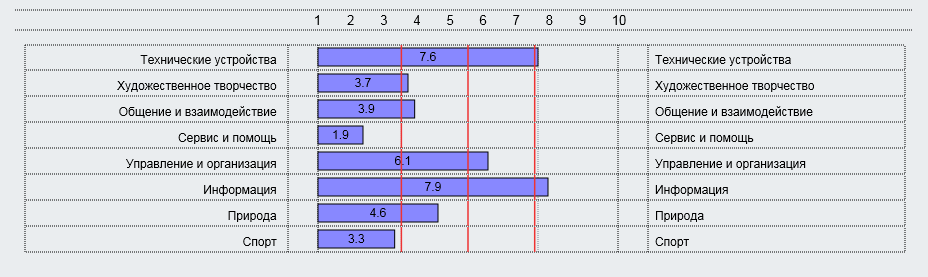 4.3. Тестирование   «Способности и профессия: технический потенциал»информация о респондентеОПИСАНИЕ РЕЗУЛЬТАТОВ ПО ШКАЛАМВычисленияВы набрали средний балл по шкале вычислений. Шкала вычислений отражает уровень развития вычислительных, математических способностей. В большинстве ситуаций Вы можете работать с числами, выполнять расчеты в уме, анализировать закономерности в числовых рядах. Иногда вычислительные задачи вызывают у Вас затруднения. Вам могут подойти профессии, в которых в некоторой степени задействуются математические способности (химик, эколог, технолог промышленности, социолог) - но, скажем, программист, математик или финансовый аналитик выйдет из Вас только при условии упорных занятий математическими науками.Зрительная логикаВы набрали средний балл по шкале зрительная логика. У Вас нормальный уровень зрительной логики – способности анализировать и преобразовать изображения (например, решать геометрические задачи). В большинстве ситуаций Вы можете анализировать и понимать информацию, представленную в виде рисунков, чертежей или схем, хотя иногда это может вызвать у Вас некоторые трудности. Зрительная логика нужна в тех сферах, где приходится иметь дело с визуальными формами представления абстрактной информации (графики, схемы), с чертежами, рисунками. Однако если Вы планируете сделать наглядную информацию основным объектом своей работы, Вам стоит постоянно тренировать и развивать у себя способности к зрительной логике, ведь Вам ещё есть, куда расти.ТЕХНИЧЕСКИЙ ПОТЕНЦИАЛВы показали средние результаты в области математических способностей и конструирования, работы со зрительной информацией. Если у Вас при этом высокие баллы по шкале зрительной логики, то Вы можете обратить внимание на профессии дизайнера, художника, фотографа. Если у Вас более высокие баллы по шкале вычислений, то Вам больше подойдут, например, такие профессии как экономист и финансовый аналитик. 5. НОВЫЕ СПЕЦИАЛЬНОСТИ В  ИТ-СЕКТОРЕАрхитектор информационных системДизайнер интерфейсовСетевой юристПроектировщик  нейроинтерфейсовИТ-проповедникЦифровой лингвистРазработчик моделей Big DataИТ-аудиторКуратор информационной безопасностиКонсультант по безопасности  личного профиляКибертехник умных средКиберследователь6. РАСЧЕТ ВОЗМОЖНОГО СРЕДНЕГО БАЛЛА АТТЕСТАТА ОБ ОСНОВНОМ ОБЩЕМ ОБРАЗОВАНИИРасчет произведен по четвертным оценкам за 2 четверть2018-2019 года.Средний балл аттестата = 3,357 7.  ОБЗОР УЧЕБНЫХ УЧРЕЖДЕНИЙ СРЕДНЕГО ПРОФЕССИОНАЛЬНОГО ОБРАЗОВАНИЯ САНКТ-ПЕТЕРБУРГА ПО ЖЕЛАЕМОМУ ПРОФИЛЮСанкт-Петербургский технический колледж управления и коммерцииНаправления обучения: информационные системы и программирование; туризм; компьютерные системы и комплексы и еще 14 направлений5 подразделений17 программот 3.58 - Средний балл аттестата бюджет в 2018 году - 450 местот 3.6 - Средний балл аттестата платно в 2018 году - 460 мест450 - Бюджетных мест в 2019 году460 - Платных мест в 2019 годуот 39 800 р. - Стоимость в год в 2018 году5 подразделений17 программКолледж электроники и приборостроенияНаправления обучения: монтажник радиоэлектронной аппаратуры и приборов; техническое обслуживание и ремонт радиоэлектронной техники (по отраслям); радиоаппаратостроение и еще 5 направлений6 программот 3.4 - Средний балл аттестата бюджет в 2018 году - 200 местот 0 - Средний балл аттестата платно в 2018 году - 100 мест200 - Бюджетных мест в 2019 году100 - Платных мест в 2019 годуот 75 000 р.Факультет среднего профессионального образования Санкт-Петербургского национального исследовательского университета информационных технологий, механики и оптикиНаправления обучения: программирование в компьютерных системах1 программаот 4.72 - Средний балл аттестата бюджет в 2018 году - 110 местот 4.15 - Средний балл аттестата платно в 2018 году -110 мест110 - Бюджетных мест в 2018 году110 - Платных мест в 2018 годуот 96 000 р. - Стоимость в год в 2018 году1 программаСанкт-Петербургский киновидеотехнический колледж Санкт-Петербургского государственного института кино и телевиденияНаправления обучения: театральная и аудиовизуальная техника (по видам)1 программаот 4.6 - Средний балл аттестата бюджет в 2018 году - 100 местот 3.76 - Средний балл аттестата платно в 2018 году - 110 мест100 - Бюджетных мест в 2018 году110 - Платных мест в 2018 годуот 40 000 р. - Стоимость в год в 2018 году1 программаСреднетехнический факультет Санкт-Петербургского государственного морского технического университетаНаправления обучения: монтаж и техническое обслуживание судовых машин и механизмов1 программаот 4.4 - Средний балл аттестата бюджет в 2018 году - 75 местот 3.7 - Средний балл аттестата платно в 2018 году - 50 мест75 - Бюджетных мест в 2018 году50 -Платных мест в 2018 годуот 93 400 - Стоимость в год в 2018 году1 программаСанкт-Петербургский колледж телекоммуникаций Санкт-Петербургского государственного университета телекоммуникаций имени профессора М.А. Бонч-БруевичаНаправления обучения: программирование в компьютерных системах; радиосвязь, радиовещание и телевидение; многоканальные телекоммуникационные системы и еще 5 направлений8 программот 3.84 - Средний балл аттестата бюджет в 2017 году - 265 местот 3.56 - Средний балл аттестата платно в 2018 году - 125 мест265 - Бюджетных мест в 2018 году125 - Платных мест в 2018 годуот 46 000 р. - Стоимость в год в 2018 году8 программФакультет среднего профессионального образования Санкт-Петербургского государственного университета аэрокосмического приборостроенияНаправления обучения: реклама; право и организация социального обеспечения; финансы и еще 6 направлений9 программот 4.36 - Средний балл аттестата бюджет в 2018 году - 120 местот 3.68 - Средний балл аттестата платно в 2018 году - 305 мест120 - Бюджетных мест в 2018 году305 - Платных мест в 2018 годуот 74 000 р. - Стоимость в год в 2018 году9 программУниверситетский политехнический колледж Санкт-Петербургского политехнического университета Петра ВеликогоНаправления обучения: программирование в компьютерных системах; экономика и бухгалтерский учет (по отраслям); технология продукции общественного питания и еще 16 направлений15 программот 4.27 - Средний балл аттестата бюджет в 2018 году - 375 местот 3.71 - Средний балл аттестата платно в 2018 году - 861 место375 - Бюджетных мест в 2018 году861 - Платное место в 2018 годуот 32 000 р. - Стоимость в год в 2018 году15 программСанкт-Петербургский архитектурно-строительный колледжНаправления обучения: строительство и эксплуатация зданий и сооружений; монтаж и эксплуатация внутренних сантехнических устройств, кондиционирования воздуха и вентиляции; архитектура3 программыот 4.23 - Средний балл аттестата бюджет в 2018 году - 150 местот 4.24 - Средний балл аттестата платно в 2018 году - 250 мест150 - Бюджетных мест в 2018 году250 - Платных мест в 2018 годуот 51 500 р. - Стоимость в год в 2018 году3 программыАкадемия управления городской средой, градостроительства и печатиНаправления обучения: монтаж и эксплуатация внутренних сантехнических устройств, кондиционирования воздуха и вентиляции; строительство и эксплуатация зданий и сооружений; экономика и бухгалтерский учет (по отраслям) и еще 16 направлений9 подразделений19 программот 3.55 - Средний балл аттестата бюджет в 2017 году - 875 местот 3.22 - Средний балл аттестата платно в 2018 году - 1 875 мест875 - Бюджетных мест в 2018 году1 875 - Платных мест в 2018 годуот 31 000 р. - Стоимость в год в 2018 году9 подразделений19 программКолледж автоматизации лесопромышленного производства Санкт-Петербургского государственного лесотехнического университета имени С.М. КироваНаправления обучения: технология деревообработки; информационные системы (по отраслям); экономика и бухгалтерский учет (по отраслям) и еще 1 направление4 программыот 3.8 - Средний балл аттестата бюджет в 2017 году - 95 местот 3.79 - Средний балл аттестата платно в 2018 году - 175 мест95 - Бюджетных мест в 2018 году175 - Платных мест в 2018 годуот 33 488 р. - Стоимость в год в 2018 году4 программыПолитехнический колледж городского хозяйстваНаправления обучения: правоохранительная деятельность; право и организация социального обеспечения; социальная работа и еще 12 направлений15 программот 3.96 - Средний балл аттестата бюджет в 2018 году - 440 местот 0 - Средний балл аттестата платно в 2018 году - 350 мест440 - Бюджетных мест в 2018 году350 - Платных мест в 2018 годуот 46 000 р. - Стоимость в год в 2018 году15 программПетровский колледжНаправления обучения: программирование в компьютерных системах; компьютерные системы и комплексы; монтаж, наладка и эксплуатация электрооборудования промышленных и гражданских зданий и еще 22 направления3 подразделения21 программаот 3.96 - Средний балл аттестата бюджет в 2018 году - 825 местот 3.7 - Средний балл аттестата платно в 2018 году - 445 мест825 - Бюджетных мест в 2018 году445 - Платных мест в 2018 годуот 44 000 р. - Стоимость в год в 2018 году3 подразделения21 программаКолледж бизнеса и технологий Санкт-Петербургского государственного экономического университетаНаправления обучения: операционная деятельность в логистике; экономика и бухгалтерский учет (по отраслям); технология бродильных производств и виноделие и еще 6 направлений8 программот 3.84 - Средний балл аттестата бюджет в 2018 году - 29 местот 3.48 - Средний балл аттестата платно в 2018 году - 240 мест29 - Бюджетных мест в 2018 году240 - Платных мест в 2018 годуот 20 000 р. - Стоимость в год в 2018 году8 программРадиотехнический колледжНаправления обучения: монтажник радиоэлектронной аппаратуры и приборов; техническое обслуживание и ремонт радиоэлектронной техники (по отраслям); информационные системы и программирование и еще 3 направления5 программот 3.5 - Средний балл аттестата бюджет в 2018 году - 200 местот 3.7 - Средний балл аттестата платно в 2018 году - 50 мест200 - Бюджетных мест в 2018 году50 - Платных мест в 2018 годуот 85 000 р. - Стоимость в год в 2018 году5 программАкадемия транспортных технологийНаправления обучения: организация перевозок и управление на транспорте (по видам); техническое обслуживание и ремонт автомобильного транспорта; монтаж, наладка и эксплуатация электрооборудования промышленных и гражданских зданий и еще 7 направлений10 программот 3.72 балл - Средний балл аттестата бюджет в 2018 году - 675 местот 3.43 - Средний балл аттестата платно в 2018 году - 75 мест675 - Бюджетных мест в 2018 году75 - Платных мест в 2018 годуот 58 550 р. - Стоимость в год в 2018 году10 программКолледж "ПетроСтройСервис"Направления обучения: мастер отделочных строительных и декоративных работ; информационные системы (по отраслям); повар, кондитер и еще 7 направлений9 программот 3.71 - Средний балл аттестата бюджет в 2018 году - 275 местот 0 - Средний балл аттестата платно в 2018 году - 0 мест275 - Бюджетных мест в 2018 году0 - Платных мест в 2018 году9 программСанкт-Петербургский технический колледжНаправления обучения: гостиничный сервис; туризм; техническое обслуживание и ремонт автомобильного транспорта и еще 2 направления5 программот 3.71 - Средний балл аттестата бюджет в 2018 году - 250 местот 0 - Средний балл аттестата платно в 2018 году - 0 мест250 - Бюджетных мест в 2018 году0 - Платных мест в 2018 году5 программСанкт-Петербургский политехнический колледжНаправления обучения: экономика и бухгалтерский учет (по отраслям); программирование в компьютерных системах; правоохранительная деятельность и еще 7 направлений9 программот 3.7 - Средний балл аттестата бюджет в 2018 году - 200 местот 0 - Средний балл аттестата платно в 2018 году - 25 мест200 - Бюджетных мест в 2019 году25 - Платных мест в 2019 годуот 58 000 р. - Стоимость в год в 2018 году9 программИжорский политехнический лицейНаправления обучения: парикмахер; управление, эксплуатация и обслуживание многоквартирного дома; продавец, контролер-кассир и еще 7 направлений10 программот 3.65 - Средний балл аттестата бюджет в 2018 году - 300 местСредний балл аттестата на платные места в 2018 годуСредний балл аттестата платно в 2018 году - 0 мест8. ВЫВОДЫ1. Проведя тестирование «Склонности», «Способности и профессия: гуманитарный потенциал», «Способности и профессия: технический потенциал»,  я выбрал профессии: монтажник радиоэлектронной аппаратуры и приборов; программист.2.  Выбранные профессии можно получить в  Санкт-Петербургском техническом колледже управления и коммерции,  Колледже электроники и приборостроения.3. Если бы я поступал в колледж на базе основного общего образования, я бы выбрал Санкт-Петербургский технический колледж управления и коммерции или  Колледж электроники и приборостроения.9. Литература и Интернет-ресурсы1. https://spb.proforientator.ru/2. https://spb.postupi.online/ssuzy/3. http://www.edu.ru/abitur/act.15/index.php4. Атлас новых профессий,  вторая редакция ,  Москва, Сколково,  20155. https://works.doklad.ru/view/YgN5h-OM3nw.htmlВыполнилСидоренко Игорь Андреевич, 9б класс РуководительБогданова Ольга Николаевна№	Название раздела 	№ страницыВведение. Актуальность. Цели и задачи работы.11.Проблемы выбора профессии.42.Работа будущего – какой она будет?72.1.Глобализация.72.2.Рост конкуренции в экономике.82.3.Рост клиентоориентированности.82.4.Переход – функции к работе в проектах.82.5.Автоматизация.82.6.Интенсивное использование программируемых устройств.92.7.Рост сложности систем управления.92.8.Рост требований к экологичности.93.ИТ-сектор.103.1.Что меняется в отрасли?103.2.Вероятными точками в ближайшие десятилетия будут:113.3.Новые профессии в IT- секторе.124.Тестирование134.1.Тест  «склонности»134.2.Тест «способности и профессия: гуманитарный потенциал»164.3.Тестирование   «способности и профессия: технический потенциал»185.Новые специальности в  ИТ-секторе196.Расчет возможного среднего балла аттестата об основном общем образовании197.Обзор учебных учреждений среднего профессионального образования Санкт-Петербурга по желаемому профилю208Выводы249Литература и Интернет-ресурсы252003-2004 учебный год2003-2004 учебный год2007-2008 учебный год2007-2008 учебный год2018-2019 учебный год2018-2019 учебный годПриоритеты%Приоритеты%Приоритеты%высокаяматериальная обеспеченностьвозможность широкого общенияпрестижность профессиитворческий характер труданезависимость, самостоятельность в работеромантизм профессии85%48%48%30%22%7%возможность широкого общения,творческий характер труда,работа с использованиемсовременной техники ,высокая материальнаяобеспеченность, независимость самостоятельность в работе,возможность создавать что-либо своими руками,престижность профессии,86%57%43%43%28%28%14%возможность широкого общенияпрестижность профессии высокая материальнаяобеспеченность творческий характер трударабота с использованиемсовременной техники независимость, самостоятельность в работевозможность создавать что-либо своими руками 25%23%20%18%5%5%4%4.   ТЕСТИРОВАНИЕ 4.1. ТЕСТ  «СКЛОННОСТИ»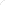 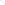 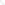 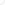  Информация о респонденте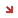  Рекомендованные группы направленийОписание результатов Важная информация4.2. ТЕСТ «СПОСОБНОСТИ И ПРОФЕССИЯ: ГУМАНИТАРНЫЙ ПОТЕНЦИАЛ»ИНФОРМАЦИЯ О ТЕСТИРОВАНИИ Информация о респонденте Результаты по шкалам теста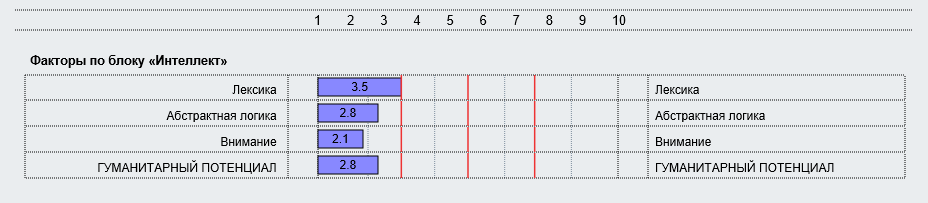 Описание результатов по шкалам дата тестирования28.02.2019 (чт), 15:24:02 (+0300)номер протокола02424536имя респондентаИгорьвозраст респондента15 лет1Русский язык32Литература33Алгебра34Геометрия35Информатика46Биология37Физика38Физкультура39Химия310География311Английский язык312История413Обществознание414ОБЖ5